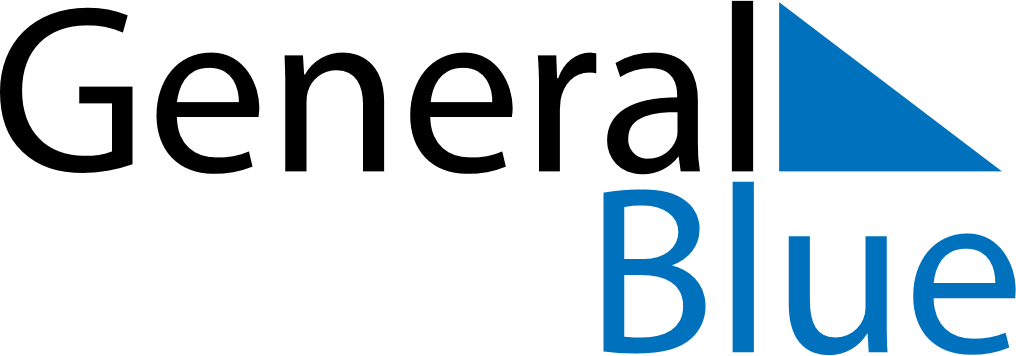 June 2024June 2024June 2024June 2024June 2024June 2024June 2024Raeaekkylae, North Karelia, FinlandRaeaekkylae, North Karelia, FinlandRaeaekkylae, North Karelia, FinlandRaeaekkylae, North Karelia, FinlandRaeaekkylae, North Karelia, FinlandRaeaekkylae, North Karelia, FinlandRaeaekkylae, North Karelia, FinlandSundayMondayMondayTuesdayWednesdayThursdayFridaySaturday1Sunrise: 3:23 AMSunset: 10:34 PMDaylight: 19 hours and 10 minutes.23345678Sunrise: 3:22 AMSunset: 10:36 PMDaylight: 19 hours and 14 minutes.Sunrise: 3:20 AMSunset: 10:39 PMDaylight: 19 hours and 18 minutes.Sunrise: 3:20 AMSunset: 10:39 PMDaylight: 19 hours and 18 minutes.Sunrise: 3:18 AMSunset: 10:41 PMDaylight: 19 hours and 22 minutes.Sunrise: 3:17 AMSunset: 10:42 PMDaylight: 19 hours and 25 minutes.Sunrise: 3:15 AMSunset: 10:44 PMDaylight: 19 hours and 29 minutes.Sunrise: 3:14 AMSunset: 10:46 PMDaylight: 19 hours and 32 minutes.Sunrise: 3:12 AMSunset: 10:48 PMDaylight: 19 hours and 35 minutes.910101112131415Sunrise: 3:11 AMSunset: 10:49 PMDaylight: 19 hours and 38 minutes.Sunrise: 3:10 AMSunset: 10:51 PMDaylight: 19 hours and 40 minutes.Sunrise: 3:10 AMSunset: 10:51 PMDaylight: 19 hours and 40 minutes.Sunrise: 3:09 AMSunset: 10:52 PMDaylight: 19 hours and 43 minutes.Sunrise: 3:08 AMSunset: 10:54 PMDaylight: 19 hours and 45 minutes.Sunrise: 3:07 AMSunset: 10:55 PMDaylight: 19 hours and 47 minutes.Sunrise: 3:07 AMSunset: 10:56 PMDaylight: 19 hours and 49 minutes.Sunrise: 3:06 AMSunset: 10:57 PMDaylight: 19 hours and 50 minutes.1617171819202122Sunrise: 3:06 AMSunset: 10:58 PMDaylight: 19 hours and 52 minutes.Sunrise: 3:05 AMSunset: 10:59 PMDaylight: 19 hours and 53 minutes.Sunrise: 3:05 AMSunset: 10:59 PMDaylight: 19 hours and 53 minutes.Sunrise: 3:05 AMSunset: 10:59 PMDaylight: 19 hours and 53 minutes.Sunrise: 3:05 AMSunset: 11:00 PMDaylight: 19 hours and 54 minutes.Sunrise: 3:05 AMSunset: 11:00 PMDaylight: 19 hours and 54 minutes.Sunrise: 3:05 AMSunset: 11:00 PMDaylight: 19 hours and 54 minutes.Sunrise: 3:06 AMSunset: 11:00 PMDaylight: 19 hours and 54 minutes.2324242526272829Sunrise: 3:06 AMSunset: 11:00 PMDaylight: 19 hours and 54 minutes.Sunrise: 3:07 AMSunset: 11:00 PMDaylight: 19 hours and 53 minutes.Sunrise: 3:07 AMSunset: 11:00 PMDaylight: 19 hours and 53 minutes.Sunrise: 3:07 AMSunset: 11:00 PMDaylight: 19 hours and 52 minutes.Sunrise: 3:08 AMSunset: 11:00 PMDaylight: 19 hours and 51 minutes.Sunrise: 3:09 AMSunset: 10:59 PMDaylight: 19 hours and 50 minutes.Sunrise: 3:10 AMSunset: 10:59 PMDaylight: 19 hours and 48 minutes.Sunrise: 3:11 AMSunset: 10:58 PMDaylight: 19 hours and 46 minutes.30Sunrise: 3:12 AMSunset: 10:57 PMDaylight: 19 hours and 44 minutes.